Оплата по QR-кодуПосле заказа сканируете QR-код, есть несколько способов:Использовать для сканирования приложение мобильного банкинга с поддержкой QR-кодов. Далее переходите на страницу оплаты в котором зашифрован счет за товар / услугу/ ( Cканер QR-кода есть в мобильных приложениях банков).Отсканировать код можно в специальном приложении на смартфоне или в Viber (Настройки / QR-код)Поместите QR-код в прямоугольник, который появится на экране смартфона.Перейдите на специально созданную страницу оплаты. Если нужно будет внести дополнительные данные – пожалуйста, внесите.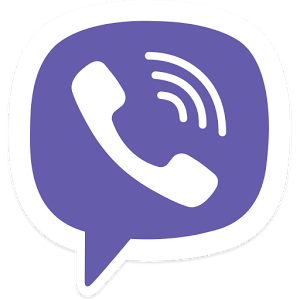 Оплата с помощью ссылкиДля того, чтобы оплатить услугу, пройдите по ссылке из сообщения.После перехода на страницу https://epos.hutkigrosh.by/pay/, введите запрашиваемые данные и нажмите кнопку «Оплатить».Введите данные карточки и совершите оплату.Оплата с помощью системы "Расчет" (ЕРИП)Вы можете оплатить счет и без использования сканера, а с помощью системы "Расчет" (ЕРИП), в любом удобном для Вас месте, в удобное для Вас время, в удобном для Вас пункте банковского обслуживания – интернет-банке, с помощью мобильного банкинга, инфокиоске, кассе банков, банкомате и т.д. 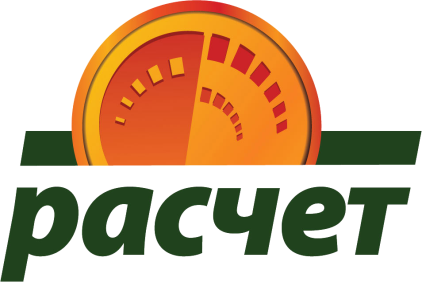 Совершить оплату можно с использованием наличных денежных средств, электронных денег и банковских платежных карточек в пунктах банковского обслуживания банков, которые оказывают услуги по приему платежей, а также посредством инструментов дистанционного банковского обслуживания. Для проведения платежа необходимо:Выбрать Пункт "Система "Расчет" (ЕРИП)Сервис E-Pos Для оплаты услуги ввести цифровой аналог QR-кода (номер счета). Проверить корректность информации.  Совершить платеж.